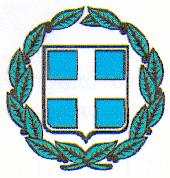 ΔΕΛΤΙΟ ΤΥΠΟΥΕκδήλωση για την Παραλαβή της Πτέρυγας ανάπτυξης Ενδοσκοπικής Μονάδας ΠεπτικούΗ Διοίκηση του ΓΝ Λασιθίου-ΓΝΚΥ Νεαπόλεως «Διαλυνάκειο» σας προσκαλεί σε εκδήλωση για την παραλαβή της ανακαινισμένης πτέρυγας για την ανάπτυξη Ενδοσκοπικής Μονάδας Πεπτικού του Γενικού Νοσοκομείου Αγίου Νικολάου την Τρίτη 23 Ιουλίου 2019 και ώρα 11:30 στην Αίθουσα Εκδηλώσεων του Γενικού Νοσοκομείου Αγίου Νικολάου στον 1ο όροφο του Νέου Κτιρίου. Η ανακαίνιση-ανακατασκευή της πτέρυγας πραγματοποιήθηκε με την ευγενική χορηγία της εταιρείας GOLFRESIDENCES–Blue Palace, a Luxury Collection Resort & Spa προς τιμήν της οικογένειας Ιωάννη και Ελένης Σμπώκου.    Η Διοικήτρια   									Μαρία Σπινθούρη